Sürücüler görev süresince araç içinde sigara içmeyecektir.Araç sürücüleri ile araçta bulunan görevliler, resmi sıfatın gerektirdiği saygınlığa uygun davranacaktır.Bu evrak her görev emrinde iki nüsha halinde doldurulacak; bir nüshası kurumda kalacak, ikinci nüshası araçta bulundurulacaktır.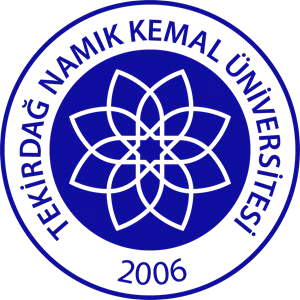 TNKÜAĞIZ VE DİŞ SAĞLIĞIUYGULAMA VE ARAŞTIRMA MERKEZİTAŞIT GÖREV EMRİ TAKİP FORMUTNKÜAĞIZ VE DİŞ SAĞLIĞIUYGULAMA VE ARAŞTIRMA MERKEZİTAŞIT GÖREV EMRİ TAKİP FORMU Doküman No: Doküman No: EYS-FRM-304TNKÜAĞIZ VE DİŞ SAĞLIĞIUYGULAMA VE ARAŞTIRMA MERKEZİTAŞIT GÖREV EMRİ TAKİP FORMUTNKÜAĞIZ VE DİŞ SAĞLIĞIUYGULAMA VE ARAŞTIRMA MERKEZİTAŞIT GÖREV EMRİ TAKİP FORMU Hazırlama Tarihi: Hazırlama Tarihi: 05.01.2022TNKÜAĞIZ VE DİŞ SAĞLIĞIUYGULAMA VE ARAŞTIRMA MERKEZİTAŞIT GÖREV EMRİ TAKİP FORMUTNKÜAĞIZ VE DİŞ SAĞLIĞIUYGULAMA VE ARAŞTIRMA MERKEZİTAŞIT GÖREV EMRİ TAKİP FORMU Revizyon Tarihi: Revizyon Tarihi: --TNKÜAĞIZ VE DİŞ SAĞLIĞIUYGULAMA VE ARAŞTIRMA MERKEZİTAŞIT GÖREV EMRİ TAKİP FORMUTNKÜAĞIZ VE DİŞ SAĞLIĞIUYGULAMA VE ARAŞTIRMA MERKEZİTAŞIT GÖREV EMRİ TAKİP FORMU Revizyon No: Revizyon No: 0TNKÜAĞIZ VE DİŞ SAĞLIĞIUYGULAMA VE ARAŞTIRMA MERKEZİTAŞIT GÖREV EMRİ TAKİP FORMUTNKÜAĞIZ VE DİŞ SAĞLIĞIUYGULAMA VE ARAŞTIRMA MERKEZİTAŞIT GÖREV EMRİ TAKİP FORMU Toplam Sayfa Sayısı: Toplam Sayfa Sayısı: 1Tarih:  ..... /……/20…..Tarih:  ..... /……/20…..Tarih:  ..... /……/20…..Tarih:  ..... /……/20…..Seri No:Seri No:Görevlendiren Birim AmirininGörevlendiren Birim AmirininAracınAracınAracınAracınAdı SoyadıUnvanıSürücüsünün Adı SoyadıSürücüsünün Adı SoyadıSürücüsünün Adı SoyadıSürücüsünün Adı SoyadıGörevli PersonelinGörevli PersonelinPlakasıPlakasıAdı SoyadıPlakasıPlakasıUnvanıAracınAracınAracınAracınGörevin TürüÇıkışÇıkışDönüşDönüşGidilecek YerSaati :……………..Saati :……………..Saati: ……………..Saati: ……………..Ulaştırma Birim SorumlusununUlaştırma Birim SorumlusununSaati :……………..Saati :……………..Saati: ……………..Saati: ……………..Adı SoyadıİmzasıKm'si: ……………..Km'si: ……………..Km'si: ……………..Km'si: ……………..Km'si: ……………..Km'si: ……………..Km'si: ……………..Km'si: ……………..